Текст, текст, текст, текст…Текст, текст, текст, текст…Текст, текст, текст, текст…Иванов Иван ИвановичИванов Иван ИвановичИванов Иван ИвановичИванов Иван ИвановичРуководитель:Руководитель:доктор технических наук, профессорПетров Петр Петровичдоктор технических наук, профессорПетров Петр Петровичдоктор технических наук, профессорПетров Петр Петровичдоктор технических наук, профессорПетров Петр Петрович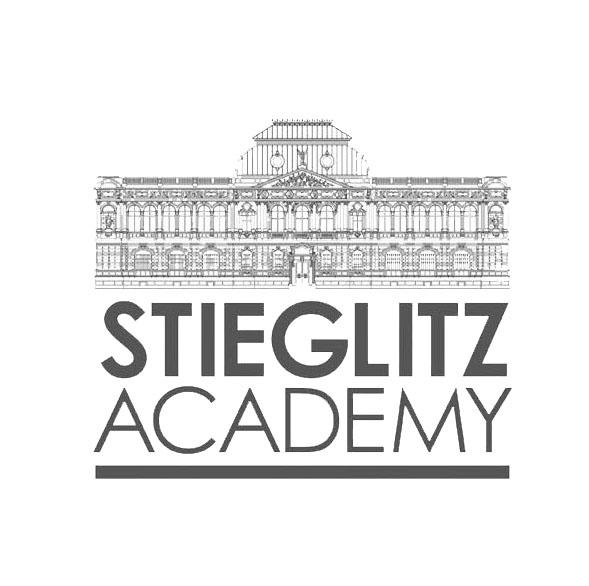 